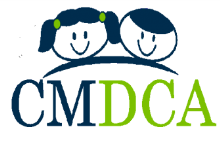 Conselho Municipal dos Direitos da Criança e do Adolescente de IçaraRESOLUÇÃO Nº 18 16 de Outubro de 2019.Retificado em data de 16 de outubro de 2019, conforme a Resolução do CMDCA nº 13 na data de 02 de setembro de 2019, sobre o processo eleitoral da representação da sociedade civil no CMDCA, Gestão 2019/2021, e dá outras providências. O CONSELHO MUNICIPAL DOS DIREITOS DA CRIANÇA E DO ADOLESCENTE - CMDCA, do município de Içara, no exercício de suas atribuições legais e considerando o disposto na Lei Federal nº 8.069, de 13 de julho de 1990, conferidas pela Lei Municipal 4.387 de 07 de junho de 2019 e suas alterações, e demais disposições vigentes e a Assembleia Geral Ordinária de 16 de outubro de 2019:CONSIDERANDO o disposto na Lei Federal 8.069, de 13 de julho de 1990, que dispõe sobre o estatuto da criança e do adolescente;CONSIDERANDO a Resolução CONANDA nº 105/2005 e 106/2005, que dispõem sobre os parâmetros para criação e funcionamento dos Conselhos dos Direitos da Criança e do Adolescente;CONSIDERANDO a Resolução CONANDA nº 116/2006, que altera dispositivos das Resoluções Nº 105/2005 e 106/2005, que dispõe sobre os Parâmetros para Criação e Funcionamento dos Conselhos dos Direitos da Criança e do Adolescente e dá outras providências;CONSIDERANDO a Lei Municipal nº 4.387 de 07 de junho de 2019, em seu artigo 14º, dispõe sobre o processo de eleição dos representantes da sociedade civil no Conselho Municipal dos Direitos da Criança e do Adolescente – CMDCA; CONSIDERANDO a Assembleia Geral Ordinária do CMDCA realizada em 02 de setembro de 2019, na qual foi deliberado sobre o processo de eleição dos representantes da sociedade civil no CMDCA para o biênio 2019/2021.RESOLVE: Art. 1º Deliberar sobre o processo eleitoral para a representação da sociedade civil, gestão 2019/2021 do CMDCA dar-se-á conforme prevê o artigo 14º, da Lei nº 4.387 de 07 de Junho de 2019, em Assembleia especialmente convocada para este fim, por meio de edital publicado no Diário Oficial do Município, sob a fiscalização do Ministério Público. §1º A Assembléia de que trata o caput realizar-se-á no dia 29 de Novembro de 2019, convocada por meio do Edital que se refere o caput deste artigo. Art. 2º Fica instituída pelo CMDCA a Comissão Eleitoral, composta por dois representantes da Sociedade Civil que não concorrerão ao pleito eleitoral, sendo: Maria Conceição Dias e Karla Vicente. §1º A Comissão Eleitoral coordenará o processo eleitoral até a instalação da Assembléia de Eleição. §2º A Comissão Eleitoral elegerá, entre seus membros, um presidente e um secretário.Art. 3º A Comissão eleitoral terá as seguintes atribuições: §1º Elaborar o Edital do Processo de Eleição dos representantes da Sociedade Civil para o biênio 2019/2021, e encaminhar para deliberação do pleno do CMDCA; §2º Elaborar o Regimento Interno da Assembleia Eleitoral; §3º Verificar, com base nos termos desta resolução, a documentação dos representantes das entidades, postulantes à habilitação;§4º Habilitar representantes das entidades inscritas no CMDCA, postulantes à habilitação para designarem candidato (a), juntamente com a respectiva pessoa física designada, bem como as postulantes a eleitora;§5º Divulgar a relação dos representantes das entidades inscritas no CMDCA, habilitadas e não habilitadas ao processo de eleição, a designarem candidato (a), juntamente com a respectiva pessoa física designada, bem como as postulantes a eleitora;§6º Analisar e julgar os pedidos de recursos; §7º Divulgar as decisões sobre os recursos apresentados pelos representantes das Entidades.Art. 4º Poderão habilitar-se ao processo eleitoral, exclusivamente, os representantes das entidades inscritas no CMDCA habilitadas a designarem candidato(a), juntamente com a respectiva pessoa física designada, bem como as postulantes a eleitora e que atuam em âmbito municipal.§1º Poderão ser habilitadas: Entidades devidamente inscritas no CMDCA, que prestam serviços, programas, projetos, conforme Resolução CMDCA nº 04/2016, nº 10/2019, nº 16/2019 nº 17/2019, que desenvolvam atividades voltadas à proteção aos direitos da criança e do adolescente do município de Içara. §2º A Eleição será realizada em assembleia, especialmente convocada em edital próprio, para a escolha de 05 (cinco) representantes titulares da sociedade civil e seus respectivos suplentes.§2º A Eleição será realizada em assembleia, especialmente convocada em edital próprio, para a escolha de 04 (quatro) representantes titulares da sociedade civil e seus respectivos suplentes.§3º A Eleição dos 05 (cinco) representantes titulares da sociedade civil, bem como dos seus respectivos suplentes, se dará por voto secreto e/ou de aclamação conforme deliberação da plenária como instância máxima e soberana da Assembleia Geral do dia 29 de Novembro de 2019.§3º A Eleição dos 04 (quatro) representantes titulares da sociedade civil, bem como dos seus respectivos suplentes, se dará por voto secreto e/ou de aclamação conforme deliberação da plenária como instância máxima e soberana da Assembleia Geral do dia 29 de Novembro de 2019.§4º A habilitação dos representantes das entidades inscritas no CMDCA, para designarem candidato (a), juntamente com a respectiva pessoa física designada, bem como das postulantes a eleitora ocorrerá a partir da data de publicação do Edital até o dia 18 de Novembro de 2019 valendo para tanto, a data do protocolo de seu pedido. §4º A habilitação dos representantes das entidades inscritas no CMDCA, para designarem candidato (a), juntamente com a respectiva pessoa física designada, bem como das postulantes a eleitora ocorrerá a partir da data de publicação do Edital até o dia 14 de Novembro de 2019 valendo para tanto, a data do protocolo de seu pedido. §5º Cada entidade poderá habilitar no mínimo 02(dois) e no máximo 03(três) candidatos e poderá habilitar postulante a eleitor o número que desejarem.Art. 5º Para a habilitação das entidades inscritas no CMDCA, a designarem candidato (a), as mesmas deverão apresentar os seguintes documentos: Para as entidades: a. Cópia do documento de inscrição no CMDCA; b. Requerimento de habilitação, conforme Anexo I desta Resolução, devidamente assinado pelo representante legal da entidade, ou um de seus representantes legais e pelo(a) candidato(a) designado(a) (titular e suplente), no qual esteja indicada sua condição de habilitada a designar candidato(a); c. Endereço completo, telefone, e-mail da entidade e outras informações importantes para contato em tempo hábil, conforme Anexo I desta Resolução; d. Formulário de designação da pessoa física a ser eleita, conforme Anexo III desta Resolução.e. Cópia da Carteira de Identidade e/ou CPF e comprovante de residência da pessoa física designada a ser eleita. Dos impedimentos postulantes a candidatos:Não deverão compor o Conselho dos Direitos da Criança e do Adolescente, no âmbito do seu funcionamento: (Art. 11 da Resolução CONANDA nº 105/2005, alterado pela Resolução nº116/2006):Conselhos de políticas públicas;Representantes de órgãos de outras esferas governamentais;Ocupantes de cargo de confiança e/ou função comissionada do poder público, na qualidade de representante de organização da sociedade civil;Conselheiros Tutelares;Parágrafo único. Também não deverão compor o Conselho dos Direitos da Criança e do Adolescente, na forma do disposto neste artigo, a autoridade judiciária, legislativa e o representante do Ministério Público e da Defensoria Pública, com atuação no âmbito do Estatuto da Criança e do Adolescente, ou em exercício na Comarca, foro regional, Distrital ou Federal.§1º Em havendo impedimento da pessoa física a ser eleita, previamente habilitada, de comparecer à Assembléia de Eleição, a entidade poderá apresentar à Comissão Eleitoral pedido de habilitação do seu (sua) novo (a) candidato(a) designado(a), até às 13h do dia que antecede o julgamento final dos recursos apresentados, junto a Comissão Eleitoral. 	III – Para os (as) Eleitores (as):a. cópia do documento de inscrição no CMDCA; b. requerimento de habilitação, conforme Anexo II desta Resolução, devidamente assinado pelo representante legal da entidade, ou um de seus representantes legais  e, no qual esteja indicada sua condição de habilitada a designar eleitor(a); c. endereço completo, telefone, fax, e-mail da entidade e outras informações importantes para contato em tempo hábil, conforme Anexo II desta Resolução; d. formulário de designação da pessoa física a ser eleita, conforme Anexo IV desta Resolução.e. cópia da Carteira de Identidade e/ou CPF e comprovante de residência da pessoa física designada a  eleitor(a).	IV - Dos impedimentos postulantes a eleitores:a) Não poderão ser designados Eleitores(as) pessoas que não sejam os Usuários, da Diretoria e/ou profissionais que fazem parte da Entidade e/ou Serviços, Programas e Projetos e, que  não possuem registro no CMDCA. Parágrafo único: Para os representantes das entidades inscritas no CMDCA, que pedirem a habilitação para designar pessoa física para participar do processo eleitoral na condição de eleitora, deverá encaminhar formulário de designação, assinado pelo seu representante legal e pelo (a) designado (a), até o dia 18 de Novembro de 2019. Parágrafo único: Para os representantes das entidades inscritas no CMDCA, que pedirem a habilitação para designar pessoa física para participar do processo eleitoral na condição de eleitora, deverá encaminhar formulário de designação, assinado pelo seu representante legal e pelo (a) designado (a), até o dia 14 de Novembro de 2019. Art. 6º A documentação necessária para a habilitação, conforme artigo 5º deverá ser protocolada diretamente na secretaria executiva do CMDCA, endereço abaixo, no horário de 08h às 12h e das 13h às 17h, em dias úteis, conforme calendário do processo eleitoral, constante no Anexo V desta Resolução: Conselho Municipal dos Direitos da Criança e do Adolescente / Comissão Eleitoral - Eleição 2019A/C Secretaria Executiva do CMDCA Rua Donato Valvassori, 667–TérreoCEP 88820-000Edifício José Baldissera - Centro – Içara/SCArt. 7º A Comissão Eleitoral divulgará até o dia 20 de Novembro de 2019 a relação nominal dos representantes das entidades inscritas no CMDCA habilitadas a participarem do pleito na condição de candidato (a) e as eleitoras e, ainda, as não habilitadas a participarem do pleito. Art. 8º Os recursos deverão ser apresentados à Comissão Eleitoral, entre os dias 20/11 à 22/11, conforme definido no art. 6º desta Resolução. §1º A Comissão Eleitoral concluirá e divulgará no dia 28 de Novembro de 2019, o julgamento dos recursos apresentados. Art. 9º A Comissão Eleitoral instituída nesta Resolução terá apoio da Secretaria Executiva do CMDCA. Art. 10º A Assembleia de Eleição terá dois momentos: §1º Instalação da Assembléia pela Comissão Eleitoral.§2º Composição da Mesa Coordenadora da Assembléia de Eleição. §3º Para a instalação da Assembléia de Eleição a Comissão Eleitoral do CMDCA terá como atribuições: I - eleger, entre os membros da Mesa Coordenadora da Assembleia de Eleição, um que assumirá a Presidência; II - fazer a leitura e aprovação do Regimento Interno da Assembleia de Eleição, elaborado pela Comissão Eleitoral; III - apresentar as atribuições do CMDCA e respectivos conselheirosIV - apresentar os representantes das entidades inscritas no CMDCA, habilitadas pela Comissão Eleitoral para designar candidato (a) para a participação no pleito, juntamente com a respectiva pessoa física a ser eleita; V - proceder à votação, conforme Regimento Interno aprovado; VI - coordenar o processo de apuração; VII - fazer a leitura e aprovação da Ata da Assembléia de Eleição. VIII - Decidir os casos omissos, considerando todos os dispositivos legais sobre a matéria. Art. 11º Cada representante de entidade habilitados pela Comissão Eleitoral para designar candidato (a), bem como as habilitadas enquanto eleitora para a participação na Assembléia de Eleição, poderá votar no número de candidatos (as) correspondente à representação, qual seja: 01 (um) representante de entidade.Art. 12º Serão Considerados eleitos como Conselheiros Titulares os cinco primeiros candidatos de entidades diferentes que obtiveram o maior número de votos na ordem de classificação e como suplentes os candidatos subsequentes na ordem de classificação.Art. 12º Serão Considerados eleitos como Conselheiros Titulares os quatros primeiros candidatos de entidades diferentes que obtiveram o maior número de votos na ordem de classificação e como suplentes os candidatos subsequentes na ordem de classificação.Art. 13º Terminada a Assembleia de Eleição, a Mesa Coordenadora proclamará o resultado e assinará a Ata aprovada, contendo a relação das pessoas físicas eleitas titulares e suplentes, constando, ainda a fiscalização do Ministério Público em todo o processo. Art. 14º A Mesa Coordenadora da Assembléia de Eleição entregará à Presidência do CMDCA a relação dos representantes das entidades, juntamente com seus respectivos representantes eleitos, titulares e suplentes, para publicação no Diário Oficial. Art. 15º Em caso de vacância, será convocado para ocupar a vaga o candidato seqüencialmente mais votado no processo eleitoral, no caso de empate de votos, prevalecerá o candidato com mais idade. Parágrafo único. O candidato que assumir a vaga completará o tempo remanescente do mandato do conselheiro que foi substituído. Art. 16º A nomeação dos conselheiros deverá ser publicada até o dia 16 de Dezembro de 2019. Art. 16º A nomeação dos conselheiros deverá ser publicada até o dia 04 de Dezembro de 2019.Art. 17º A posse dos Conselheiros eleitos, titulares e suplentes, para o biênio 2019/2021, dar-se-á até o dia 24 de Janeiro de 2019.Art. 17º A posse dos Conselheiros eleitos, titulares e suplentes, para o biênio 2019/2021, dar-se-á até o dia 09 de Dezembro de 2019.Art. 18º - Esta Resolução entra em vigor na data de sua publicação, gerando efeitos a partir da data da aprovação em plenária.Içara, 16 de Outubro de 2019.SERGIO LEONARDO GOBBIPresidente do CMDCAAnexo IREQUERIMENTO DE HABILITAÇÃO À Comissão Eleitoral, Fundamentado no disposto nos arts. 4º e 5º da Resolução CMDCA nº 18/2019, venho pelo presente requerer HABILITAÇÃO AO PROCESSO ELEITORAL DA SOCIEDADE CIVIL NO CMDCA – IÇARA, junto à Comissão Eleitoral para designar Candidato (a). *Segmento: (      ) Entidades (Usuários, diretoria e profissionais) Entidades e/ou Serviços, Programas e Projetos inscritos no CMDCA: Presidente: _____________________________________________CNPJ: _________________________________________________Endereço: ______________________________________________Telefone: ( )_____________________________________________        ____________________Fax: ( )_________________________________________________         Assinatura do(a) Presidente e /ouEndereço Eletrônico:______________________________________                 Representante legalReferência para contatos: (nome e qualificação)_________________ Representantes designados a candidatos (as): 1)Nome completo:_________________________________________CPF e /ou RG:____________________________________________Endereço: _______________________________________________Telefone: ( ) ______________________________________________        __________________Fax: ( ) __________________________________________________        Assinatura do(a) Candidato(a)Endereço Eletrônico: _______________________________________Referência para contatos: ___________________________________2)Nome completo:__________________________________________ CPF e /ou RG:_____________________________________________Endereço: ________________________________________________Telefone: ( ) ______________________________________________        __________________Fax: ( ) __________________________________________________        Assinatura do(a) Candidato(a)Endereço Eletrônico: ________________________________________Referência para contatos: ____________________________________3)Nome completo:__________________________________________ CPF e /ou RG e:___________________________________________Endereço: ________________________________________________Telefone: ( ) ______________________________________________        __________________Fax: ( ) __________________________________________________        Assinatura do(a) Candidato(a)Endereço Eletrônico: ________________________________________Referência para contatos: ___________________________________*Campos com preenchimento obrigatório e deve ser assinalada apenas uma alternativa na identificação da condição e segmento, bem como na condição de eleitora ou habilitada para designar candidatoAnexo IIREQUERIMENTO DE HABILITAÇÃO À Comissão Eleitoral, Fundamentado no disposto nos arts. 4º e 5º da Resolução CMDCA nº 18/2019, venho pelo presente requerer HABILITAÇÃO AO PROCESSO ELEITORAL DA SOCIEDADE CIVIL NO CMDCA – IÇARA, junto à Comissão Eleitoral para designar Eleitor (a). *Segmento: (       ) Entidades (Usuários, diretoria e profissionais) Entidades e/ou Serviços, Programas e Projetos inscritos no CMDCA: Presidente: _____________________________________________CNPJ: _________________________________________________Endereço: ______________________________________________Telefone: ( )_____________________________________________        ____________________Fax: ( )_________________________________________________         Assinatura do(a) Presidente e /ouEndereço Eletrônico:______________________________________                 Representante legalReferência para contatos: (nome e qualificação)_________________ Representantes designados a Eleitores(as): 1) Nome completo:_________________________________________CPF e /ou RG :___________________________________________Endereço: _______________________________________________Telefone: ( ) ______________________________________________        __________________Fax: ( ) __________________________________________________        Assinatura do(a) Eleitor(a)Endereço Eletrônico: _______________________________________Referência para contatos: ___________________________________2) Nome completo:__________________________________________ CPF e /ou RG :____________________________________________Endereço: ________________________________________________Telefone: ( ) ______________________________________________        __________________Fax: ( ) __________________________________________________        Assinatura do(a) Eleitor(a)Endereço Eletrônico: ________________________________________Referência para contatos: ____________________________________3) Nome completo:__________________________________________ CPF e /ou RG :____________________________________________Endereço: ________________________________________________Telefone: ( ) ______________________________________________        __________________Fax: ( ) __________________________________________________        Assinatura do(a) Eleitor(a)Endereço Eletrônico: ________________________________________Referência para contatos: ____________________________________*Campos com preenchimento obrigatório e deve ser assinalada apenas uma alternativa na identificação da condição e segmento, bem como na condição de eleitora ou habilitada para designar candidato(a). Anexo IIIFORMULÁRIO DE DESIGNAÇÃO(a que se refere art. 5º da Resolução CMDCA nº 18/2019).À Comissão Eleitoral, Conforme disposto da Resolução CMDCA nº 18/2019 venho designar os (as) senhores(as) abaixo relacionados para representação desta Entidade postulante à participação no processo eleitoral para a gestão 2019/2021, na condição de habilitar para designar candidatos(as). 1) Declaro que o (a)_______________________________________________________ designado(a) candidato(a) participa desta Entidade enquanto_____________________________. 2) Declaro que o (a)_______________________________________________________ designado(a) candidato(a) participa desta Entidade enquanto_____________________________. 3) Declaro que o (a)_______________________________________________________ designado(a) candidato(a) participa desta Entidade enquanto_____________________________. Representante Legal da Entidade: Nome completo: ........................................................................................................Nº do RG: ............................, Órgão expedidor: .........................., CPF: ..................... Titulo de Eleitor: ...............................................................................................................Endereço Residencial: ......................................................................................................Telefone: ( ) _________________ ; Email: _________________________________ ___________________________________________(identificação de quem assina e qualifica)Assinatura do representante legalAnexo IVFORMULÁRIO DE DESIGNAÇÃO(a que se refere art. 5º da Resolução CMDCA nº 18/2019)À Comissão Eleitoral, Conforme disposto da Resolução CMDCA nº 18/2019 venho designar os (as) senhores (as)abaixo relacionados, para representação desta Entidade postulante à participação no processo eleitoral para a gestão 2019/2021, na condição de habilitar para designar eleitores(as): 1) Declaro que o (a)_______________________________________________________ designado (a) eleitor(a) participa desta Entidade enquanto______________________. 2) Declaro que o (a)_______________________________________________________ designado (a) eleitor(a) participa desta Entidade enquanto______________________. 3) Declaro que o (a)_______________________________________________________ designado (a) eleitor(a) participa desta Entidade enquanto______________________. 4) Declaro que o (a)_______________________________________________________ designado (a) eleitor(a) participa desta Entidade enquanto______________________. 5) Declaro que o (a)_______________________________________________________ designado (a) eleitor(a) participa desta Entidade enquanto______________________. Representante Legal da Entidade: Nome completo: .............................................................................................................Nº do RG: ............................, Órgão expedidor: .........................., CPF: ....................... Titulo de Eleitor: ...............................................................................................................Endereço Residencial: ......................................................................................................Telefone: ( ) _________________ ; Email: ___________________________________ ___________________________________________(identificação de quem assina e qualifica)Assinatura do representante legalANEXO VCALENDÁRIO DO PROCESSO ELEITORAL CMDCA – Gestão 2019-2021DataAtividade18/10 á 18/11Prazo para apresentar pedido de habilitação, juntamente com a documentação exigida na Resolução CMDCA nº 18/2019 perante a Comissão Eleitoral para entidades candidatas e/ou eleitoras. 14/10 á 14/11Prazo para apresentar pedido de habilitação, juntamente com a documentação exigida na Resolução CMDCA nº 18/2019 perante a Comissão Eleitoral para entidades candidatas e/ou eleitoras. 20/11Divulgação da relação nominal de representantes das entidades habilitadas a participarem do pleito na condição de candidato (a) e as eleitoras e, ainda, as não habilitadas a participarem do pleito. 20 à 22/11Prazo final para ingressar com recurso junto à Comissão Eleitoral. 28/11Prazo final para julgamento de recursos apresentados. 29/11Assembleia de Eleição. 03/12Publicação dos resultados das eleições dos representantes da sociedade civil no CMDCA. 16/12Prazo final para publicação da nomeação dos conselheiros.04/12Prazo final para publicação da nomeação dos conselheiros. 24/01Posse dos Conselheiros (as) do CMDCA para gestão 2019/2021 09/12Posse dos Conselheiros (as) do CMDCA para gestão 2019/2021 